«26» февраль 2021 й.          	             № 63                               «26» февраля 2021 г.«О внесении изменений и дополнений в Правила землепользования и застройки сельского поселения Тактагуловский сельсовет муниципального района Бакалинский район Республики Башкортостан» утвержденные решением от 18 декабря  2017 года № 113В соответствии с Федеральным законом от 27.07.2010 № 210-ФЗ «Об организации предоставления государственных и муниципальных услуг», Совет сельского поселения Тактагуловский сельсовет муниципального района Бакалинский район Республики БашкортостанРЕШИЛ:                           Внести  в решение Совета сельского поселения Тактагуловский сельсовет муниципального района Бакалинский район Республики Башкортостан от 18 декабря 2017 года № 113 «Об утверждении Правила землепользования и застройки сельского поселения Тактагуловский сельсовет муниципального района Бакалинский район Республики Башкортостан» следующие изменения и дополнения:В разделе «Порядок предоставления разрешения на условно-разрешенный вид использования земельного участка или объекта капитального строительства» главы 4 Правил, абзац следующего содержания:«Срок проведения публичных слушаний с момента оповещения жителей
сельского поселения Тактагуловский сельсовет муниципального района Бакалинский район РБ о времени и месте их проведения до дня опубликования заключения о результатах публичных слушаний определяется соответствующим положением, утвержденным решением Совета сельского поселения Тактагуловский сельсовет муниципального района Бакалинский район Республики Башкортостан, и не может быть более одного месяца.На основании заключения о результатах публичных слушаний по вопросу о предоставлении разрешения на условно разрешенный вид использования Комиссия осуществляет подготовку рекомендаций о предоставлении разрешения на условно-разрешенный вид использования либо об отказе в предоставлении такого разрешения с указанием причин принятого решения и направляет их главе СП Тактагуловский сельсовет муниципального района Бакалинский район Республики Башкортостан.» заменить на:«Проект решения о предоставлении разрешения на отклонение от предельных параметров разрешенного строительства, реконструкции объектов капитального строительства подготавливается в течение пятнадцати рабочих дней со дня поступления заявления о предоставлении такого разрешения и подлежит рассмотрению на общественных обсуждениях или публичных слушаниях, проводимых в порядке, установленном статьей 5.1 Градостроительного кодекса Российской Федерации (далее – Кодекс), с учетом положений статьи 39 Кодекса, за исключением случая, указанного в части 1.1 настоящей настоящий статьи. Расходы, связанные с организацией и проведением общественных обсуждений или публичных слушаний по проекту решения о предоставлении разрешения на отклонение от предельных параметров разрешенного строительства, реконструкции объектов капитального строительства, несет физическое или юридическое лицо, заинтересованное в предоставлении такого разрешения. На основании заключения о результатах общественных обсуждений или публичных слушаний по проекту решения о предоставлении разрешения на отклонение от предельных параметров разрешенного строительства, реконструкции объектов капитального строительства комиссия в течение пятнадцати рабочих дней со дня окончания таких обсуждений или слушаний осуществляет подготовку рекомендаций о предоставлении такого разрешения или об отказе в предоставлении такого разрешения с указанием причин принятого решения и направляет указанные рекомендации главе местной администрации».  В разделе «Порядок внесения изменений в Правила землепользования и застройки» главы 9 Правил абзац следующего содержания:«Комиссия в течение тридцати дней со дня поступления предложения о внесении изменения в Правила землепользования и застройки осуществляет подготовку заключения, в котором содержатся рекомендации о внесении в соответствии с поступившим предложением изменения в Правила землепользования и застройки или об отклонении такого предложения с указанием причинотклонения, и направляет это заключение главе сельского поселения Тактагуловский сельсовет муниципального района Бакалинский район Республики Башкортостан.» заменить на абзац следующего содержания:«Комиссия в течение двадцати пяти дней со дня поступления предложения о внесении изменений в правила землепользования и застройки осуществляет подготовку заключения, в котором содержатся рекомендации о внесении в соответствии с поступившим предложением изменений в правила землепользования и застройки или об отклонении такого предложения с указанием причин отклонения, и направляет это заключение главе местной администрации.»В разделе «Порядок внесения изменений в Правила землепользования и застройки» главы 9 Правил абзац следующего содержания:«Глава сельского поселения Тактагуловский_сельсовет муниципального района Бакалинский район Республики Башкортостан с учетом рекомендаций, содержащихся в заключении Комиссии по землепользованию и застройки, в течении тридцати дней принимает решение о подготовке проекта о внесении изменения в Правила землепользования и застройки или об отклонении предложения о внесении изменения в настоящие Правила с указанием причин отклонения и направляет копию такого решения заявителям.» заменить на:«Глава администрации сельского поселения Тактагуловский сельсовет муниципального района Бакалинский район Республики Башкортостан с учетом рекомендаций, содержащихся в заключении комиссии, в течение двадцати пяти дней принимает решение о подготовке проекта о внесении изменения в правила землепользования и застройки или об отклонении предложения о внесении изменения в данные правила с указанием причин отклонения и направляет копию такого решения заявителям. В случае если утверждение изменений в правила землепользования и застройки осуществляется представительным органом местного самоуправления подлежит рассмотрению на заседании указанного органа не позднее дня проведения заседания, следующего за ближайшим заседанием.». 2. Настоящее Решение вступает в силу на следующий день, после дня его официального обнародования путем вывешивания на информационном стенде в здании администрации сельского поселения Тактагуловский сельсовет и на официальном сайте  http://taktagul.ru.3. Контроль за исполнением настоящего Решения оставляю за собой.Председатель Совета сельского поселенияТактагуловский сельсовет муниципального района Бакалинский район Республики Башкортостан                                                                Л.М. Ахунова          Башкортостан РеспубликаҺыБакалы районымуниципаль районыныңТоктагол ауыл советыауыл биләмәһе Советы452655, Токтагол ауылыЙэштэр урамы, 9, тел. 2-98-36https://taktagul.rue-mail: Taktagul2008@yandex.ru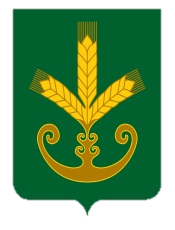 Республика БашкортостанСовет сельского поселенияТактагуловский сельсоветмуниципального районаБакалинский район452655, с. Тактагуловоул. Молодежная, 9, тел. 2-98-36https://taktagul.rue-mail: Taktagul2008@yandex.ruҠАРАРРЕШЕНИЕ